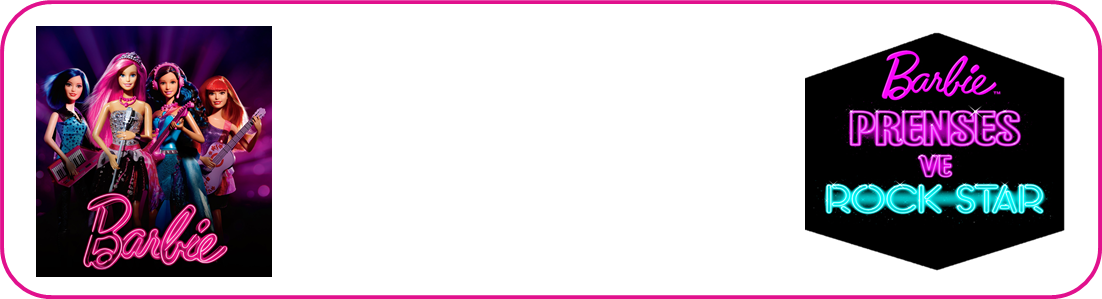 UNUTURSAM FISILDA’NIN AYPERİSİ BARBİE PRENSES AZRA OLDU…Farah Zeynep Abdullah Barbie’nin yeni filmi Barbie Prenses ve Rockstar’da Prenses Azra’yı seslendirdi ve filmin şarkılarını yorumladı.Unutursam Fısılda filmindeki performansı ile oyunculuğu kadar sesinin de o denli başarılı olduğunu kanıtlayan Farah Zeynep Abdullah Barbie’nin son filmi olan Barbie Prenses ve Rock Star’da Prenses Azra’yı seslendirdi.Bir prenses ile rock starın karışıklık sonucu yer değiştirmeleri ve bulundukları yeni ortamlarına adaptasyon süresinde yaşadıklarını anlatan Barbie’nin bu yeni müzikalinde Farah filmin başrol oyuncusu Prenses Azra’nın sesi oldu. 14 Ağustos’ta vizyona girecek film gerek keyifli konusu gerek müzikal lezzeti ve en önemlisi Farah’ın muhteşem yorumuyla şimdiden sevenlerini heyecanlandırıyor.Irak Türkmeni bir baba ile Türk ve Boşnak kökenli bir annenin kızı olarak İstanbul'da dünyaya gelen sanatçı  lisenin bir kısmını İstanbul Saint Michel Fransız Lisesi'nde diğer kısmını ise babasının işi gereği  İngiltere'de tamamlamıştır daha sonra İngiltere’deki  Kent Üniversitesi’nin Fransızca-Drama bölümünü bitiren sanatçı kariyerinin devamı için anavatanı olan ülkesini tercih etmiştir.İlk olarak Öyle Bir Geçer Zaman ki dizisinde sevenleriyle buluşan Farah Zeynep Abdullah sırasıyla Kelebeğin Rüyası, Bi Küçük Eylül Meselesi, Unutursam Fısılda, Kurt Seyit ve Şura gibi bir çok önemli yapımlarda başrollerde yer almıştır.                                                                                                                       İletişim Atölyesi                                                                                                                                                                                                                                                     Beşir Tulu Halbuni                                                                                                                                                                                                                                               